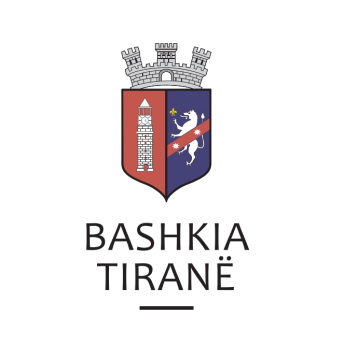      R  E  P U  B  L  I  K  A    E   S  H  Q  I  P  Ë  R  I  S  Ë
  BASHKIA TIRANË
DREJTORIA E PËRGJITHSHME PËR MARRËDHËNIET ME PUBLIKUN DHE JASHTË
DREJTORIA E KOMUNIKIMIT ME QYTETARËTLënda: Kërkesë për shpallje nga Gjykata e Rrethit Gjyqësor Kukës për z. Elio Erlendsdottir (Hasani).Pranë Bashkisë Tiranë ka ardhur kërkesa për shpallje nga Gjykata e Rrethit Gjyqësor Kukës, me nr. 120 prot., datë 09.07.2019, protokolluar në Bashkinë Tiranë me nr. 27780 prot., datë 11.07.2019.Ju sqarojmë se kjo gjykatë dërgon për Komunikim vendimi me shpallje publike, që i përket:Të pandehurit:                Elio Erlendsdottir (Hasani)Drejtoria e Komunikimit me Qytetarët ka bërë të mundur afishimin e shpalljes për z. Elio Erlendsdottir (Hasani), në tabelën e shpalljeve të Sektorit të Informimit dhe Shërbimeve për Qytetarët pranë Bashkisë Tiranë.     R  E  P U  B  L  I  K  A    E   S  H  Q  I  P  Ë  R  I  S  Ë
  BASHKIA TIRANË
DREJTORIA E PËRGJITHSHME PËR MARRËDHËNIET ME PUBLIKUN DHE JASHTË
DREJTORIA E KOMUNIKIMIT ME QYTETARËTLënda: Kërkesë për shpallje nga Gjykata e Rrethit Gjyqësor Tiranë për z. Bajram Mala.Pranë Bashkisë Tiranë ka ardhur kërkesa për shpallje nga Gjykata e Rrethit Gjyqësor Tiranë me nr. 2141 akti, datë 09.07.2019, protokolluar në institucionin tonë me nr. 27772 prot., datë 11.07.2019.Ju sqarojmë se kjo gjykatë dërgon shpallje se është për shqyrtim çështja penale që i përket:Kërkuese:                           Prokuroria e Rrethit Gjyqësor TiranëKundër të pandehurit:    Bajram MalaViktimë/e dëmtuar:	Lumturi MalaAkuzuar:                           Për veprën penale “Dhuna në familje”. Data dhe ora e seancës:   29.08.2019, ora 12:00Drejtoria e Komunikimit me Qytetarët ka bërë të mundur afishimin e shpalljes z. Bajram Mala, në tabelën e shpalljeve të Sektorit të Informimit dhe Shërbimeve për Qytetarët pranë Bashkisë Tiranë.     R  E  P U  B  L  I  K  A    E   S  H  Q  I  P  Ë  R  I  S  Ë
  BASHKIA TIRANË
DREJTORIA E PËRGJITHSHME PËR MARRËDHËNIET ME PUBLIKUN DHE JASHTË
DREJTORIA E KOMUNIKIMIT ME QYTETARËTLënda: Kërkesë për shpallje nga Gjykata e Rrethit Gjyqësor Tiranë, Dhoma Penale për z. Ardjan Duka.Pranë Bashkisë Tiranë ka ardhur kërkesa për shpallje nga Gjykata e Rrethit Gjyqësor Tiranë, Dhoma Penale, me nr. 542 regj. themeltar, datë 09.07.2019, protokolluar në Bashkinë Tiranë me nr. 27770 prot., datë 11.07.2019.Ju sqarojmë se kjo gjykatë dërgon për shpallje njoftimin për gjykimin të çështjes penale me palë: Kërkues:           Prokuroria e Rrethit Gjyqësor Tiranë, me përfaqësues të çështjes të                             sjellë në gjykim, z. Agron Gjana.Me objekt:         Revokimin e vendimit të pezullimit të dënimit dhe vuajtjen e pjesës së                             mbetur të dënimit në burg, ndaj të dënuarit Ardjan Duka, etj.Data dhe ora e seancës:   06.09.2019, ora 12:00Drejtoria e Komunikimit me Qytetarët ka bërë të mundur afishimin e shpalljes për z. Ardjan Duka, në tabelën e shpalljeve të Sektorit të Informimit dhe Shërbimeve për Qytetarët pranë Bashkisë Tiranë.     R  E  P U  B  L  I  K  A    E   S  H  Q  I  P  Ë  R  I  S  Ë
  BASHKIA TIRANË
DREJTORIA E PËRGJITHSHME PËR MARRËDHËNIET ME PUBLIKUN DHE JASHTË
DREJTORIA E KOMUNIKIMIT ME QYTETARËTLënda: Kërkesë për shpallje nga Gjykata e Rrethit Gjyqësor Tiranë për z. Besim Ademi.Pranë Bashkisë Tiranë ka ardhur kërkesa për shpallje nga Gjykata e Rrethit Gjyqësor Tiranë me nr. 3048 akti, datë 03.07.2019, protokolluar në institucionin tonë me nr. 27771 prot., datë 11.07.2019.Ju sqarojmë se kjo gjykatë dërgon shpallje se është për shqyrtim çështja penale që i përket:I pandehur:                        Besim AdemiAkuzuar:                           Për veprën penale të parashikuar nga neni 121/a/2 të K. Penal. Data dhe ora e seancës:   09.09.2019, ora 09:30Drejtoria e Komunikimit me Qytetarët ka bërë të mundur afishimin e shpalljes z. Besim Ademi, në tabelën e shpalljeve të Sektorit të Informimit dhe Shërbimeve për Qytetarët pranë Bashkisë Tiranë.     R  E  P U  B  L  I  K  A    E   S  H  Q  I  P  Ë  R  I  S  Ë
  BASHKIA TIRANË
DREJTORIA E PËRGJITHSHME PËR MARRËDHËNIET ME PUBLIKUN DHE JASHTË
DREJTORIA E KOMUNIKIMIT ME QYTETARËTLënda: Kërkesë për shpallje nga Gjykata e Rrethit Gjyqësor Tiranë për znj. Gelmona Tarja.Pranë Bashkisë Tiranë ka ardhur kërkesa për shpallje nga Gjykata e Rrethit Gjyqësor Tiranë me nr. 7047 akti, datë 09.07.2019, protokolluar në institucionin tonë me nr. 27946 prot., datë 12.07.2019.Ju sqarojmë se kjo gjykatë dërgon shpallje se është për shqyrtim çështja civile nr. 7047 akti, që i përket palëve:Paditës:              Muhamet BylykuE Paditur:        Gelmona Tarja, Fatbardha Shahollari, Zija Tarja, Qefsere MehmetiObjekti:            Pavlefshmëria absolute e çeljes së trashëgimisë ligjore të vendimit të                            Gjykatës së Rrethit Gjyqësor Tiranë nr. 5223, vendimi nr. 7127 akti,                             datë 09.10.2006. Etj.Drejtoria e Komunikimit me Qytetarët ka bërë të mundur afishimin e shpalljes znj. Gelmona Tarja, në tabelën e shpalljeve të Sektorit të Informimit dhe Shërbimeve për Qytetarët pranë Bashkisë Tiranë.     R  E  P U  B  L  I  K  A    E   S  H  Q  I  P  Ë  R  I  S  Ë
  BASHKIA TIRANË
DREJTORIA E PËRGJITHSHME PËR MARRËDHËNIET ME PUBLIKUN DHE JASHTË
DREJTORIA E KOMUNIKIMIT ME QYTETARËTLënda: Kërkesë për shpallje nga Gjykata Administrative e Shkallës së Parë Tiranë për z. Mazllem Baraku.Pranë Bashkisë Tiranë ka ardhur kërkesa për shpallje nga Gjykata Administrative e Shkallës së Parë Tiranë, me nr. (s’ka), datë 10.07.2019, protokolluar në institucionin tonë me nr. 27822 prot., datë 11.07.2019.Ju sqarojmë se kjo gjykatë dërgon për shpallje njoftimin për gjykimin të çështjes administrative me palë:Paditës:                  Genti BarakuPalë e Paditur:      Këshilli i Ministrave i RSH, Bashkia Tiranë, Ministria e                                 Infrastrukturës dhe Energjisë, Mazllem Baraku.Objekti:                 Njohja si subjekt i shpronësuar dhe korigjimi/saktësimi i emrit të                                 pronarit që përfiton shpërblimin për pasurinë nr. 1/414, ZK 8150,                                 nga z. Mazllem Baraku të bëhet z. Genti Baraku, etj.Drejtoria e Komunikimit me Qytetarët ka bërë të mundur afishimin e shpalljes për z. Mazllem Baraku, në tabelën e shpalljeve të Sektorit të Informimit dhe Shërbimeve për Qytetarët pranë Bashkisë Tiranë.     R  E  P U  B  L  I  K  A    E   S  H  Q  I  P  Ë  R  I  S  Ë
  BASHKIA TIRANË
DREJTORIA E PËRGJITHSHME PËR MARRËDHËNIET ME PUBLIKUN DHE JASHTË
DREJTORIA E KOMUNIKIMIT ME QYTETARËTLënda: Kërkesë për shpallje nga Gjykata e Shkallës së Parë Administrative Tiranë për z. Feti Rucaj.Pranë Bashkisë së Tiranës ka ardhur kërkesa për shpallje nga Gjykata e Shkallës së Parë Administrative Tiranë, me nr. 67 prot., datë 11.07.2019, protokolluar në Bashkinë Tiranë me nr. 27823 prot., datë 11.07.2019.Ju sqarojmë se kjo gjykatë dërgon për shpallje njoftimin për gjykimin të çështjes administrative me palë:Kërkues:       Feti RucajObjekti:        Sqarim dhe interpretim të dispozitivit të vendimit nr. 567, datë 17.03.2016.Data dhe ora e seancës:  03.09.2019, 10:00Drejtoria e Komunikimit me Qytetarët ka bërë të mundur afishimin e shpalljes për z. Feti Rucaj, në tabelën e shpalljeve të Sektorit të Informimit dhe Shërbimeve për Qytetarët pranë Bashkisë Tiranë.     R  E  P U  B  L  I  K  A    E   S  H  Q  I  P  Ë  R  I  S  Ë
  BASHKIA TIRANË
DREJTORIA E PËRGJITHSHME PËR MARRËDHËNIET ME PUBLIKUN DHE JASHTË
DREJTORIA E KOMUNIKIMIT ME QYTETARËTLënda: Kërkesë për shpallje nga Gjykata e Apelit Korçë për z. Agim Kocibellinj. Pranë Bashkisë Tiranë ka ardhur kërkesa për shpallje nga Gjykata e Apelit Korçë, me nr. 6 prot., datë 03.07.2019, protokolluar në Bashkinë Tiranë me nr. 27825 prot., datë 11.07.2019.Ju sqarojmë se kjo gjykatë dërgon shpallje për gjykimin e çështjes civile që i përket:Paditës:                                Agim Kocibellinj, etj.Të paditur:                          ATP, Dritan Kocibellinj, etj.Objekti:                               Ndryshim i vendimit të KKP Korçë, etj.Drejtoria e Komunikimit me Qytetarët ka bërë të mundur afishimin e shpalljes për z. Agim Kocibellinj, në tabelën e shpalljeve të Sektorit të Informimit dhe Shërbimeve për Qytetarët pranë Bashkisë Tiranë.     R  E  P U  B  L  I  K  A    E   S  H  Q  I  P  Ë  R  I  S  Ë
  BASHKIA TIRANË
DREJTORIA E PËRGJITHSHME PËR MARRËDHËNIET ME PUBLIKUN DHE JASHTË
DREJTORIA E KOMUNIKIMIT ME QYTETARËTLënda: Kërkesë për shpallje nga Gjykata Administrtaive e Shkallës së Parë Shkodër për znj. Luljeta Hoxha. Pranë Bashkisë Tiranë ka ardhur kërkesa për shpallje nga Gjykata Administrtaive e Shkallës së Parë Shkodër, me nr. 896/1649 regj. them., datë 09.07.2019, protokolluar në Bashkinë Tiranë me nr. 27962 prot., datë 12.07.2019.Ju sqarojmë se kjo gjykatë dërgon shpallje komunikim për gjykimin e çështjes masë sigurimi që i përket:Paditës:            Luljeta HoxhaTë paditur:      IEVP Lezhë, D. P. Burgjeve.Objekti:           Shfuqizim akti administrativ.Drejtoria e Komunikimit me Qytetarët ka bërë të mundur afishimin e shpalljes për znj. Luljeta Hoxha, në tabelën e shpalljeve të Sektorit të Informimit dhe Shërbimeve për Qytetarët pranë Bashkisë Tiranë.     R  E  P U  B  L  I  K  A    E   S  H  Q  I  P  Ë  R  I  S  Ë
  BASHKIA TIRANË
DREJTORIA E PËRGJITHSHME PËR MARRËDHËNIET ME PUBLIKUN DHE JASHTË
DREJTORIA E KOMUNIKIMIT ME QYTETARËTLënda: Kërkesë për shpallje nga Gjykata e Rrethit Gjyqësor Durrës për shoqërinë ndërtimore “Kristian Construction” sh.p.k.Pranë Bashkisë Tiranë ka ardhur kërkesa për shpallje nga Gjykata e Rrethit Gjyqësor Durrës, me nr. 82 akti, datë 09.07.2019, protokolluar në Bashkinë Tiranë me nr. 27961 prot., datë 12.07.2019.Ju sqarojmë se kjo gjykatë dërgon shpallje për zhvillimin e gjykimit të çështjes civile që i përket:Kërkues:                Shoqëria “V-Ndërtim” sh.p.k.Palë të treta:          Shoqëria ndërtimore “Kristian Construction” sh.p.k., etj.Objekti:                 “Rivendosje në afat, etj.”Data dhe ora e seancës:  31.07.2019, ora 09:00Drejtoria e Komunikimit me Qytetarët ka bërë të mundur afishimin e shpalljes për shoqërinë ndërtimore “Kristian Construction” sh.p.k., në tabelën e shpalljeve të Sektorit të Informimit dhe Shërbimeve për Qytetarët pranë Bashkisë Tiranë.     R  E  P U  B  L  I  K  A    E   S  H  Q  I  P  Ë  R  I  S  Ë
  BASHKIA TIRANË
DREJTORIA E PËRGJITHSHME PËR MARRËDHËNIET ME PUBLIKUN DHE JASHTË
DREJTORIA E KOMUNIKIMIT ME QYTETARËTLënda: Kërkesë për shpallje nga Gjykata e Rrethit Gjyqësor Durrës për z. Johan Kristo.Pranë Bashkisë Tiranë ka ardhur kërkesa për shpallje nga Gjykata e Rrethit Gjyqësor Durrës, me nr. regj. 5, datë 09.07.2019, protokolluar në Bashkinë Tiranë me nr. 27960 prot., datë 12.07.2019.Ju sqarojmë se kjo gjykatë dërgon shpallje për përfundimin e gjykimit të çështjes civile që i përket:Kërkues:                Johan KristoObjekti:                 Dhënie e së drejtës për ankim.Drejtoria e Komunikimit me Qytetarët ka bërë të mundur afishimin e shpalljes për z. Johan Kristo, në tabelën e shpalljeve të Sektorit të Informimit dhe Shërbimeve për Qytetarët pranë Bashkisë Tiranë.     R  E  P U  B  L  I  K  A    E   S  H  Q  I  P  Ë  R  I  S  Ë
  BASHKIA TIRANË
DREJTORIA E PËRGJITHSHME PËR MARRËDHËNIET ME PUBLIKUN DHE JASHTË
DREJTORIA E KOMUNIKIMIT ME QYTETARËTLënda: Kërkesë për shpallje nga Gjykata e Apelit Vlorë për znj. Nezaqet Xheladin Myzeqari (Zajmi).Pranë Bashkisë Tiranë ka ardhur kërkesa për shpallje nga Gjykata e Apelit Vlorë, me nr. 297 regjistri, datë 09.07.2019, protokolluar në Bashkinë Tiranë me nr. 27943 prot., datë 12.07.2019.Ju sqarojmë se kjo gjykatë dërgon shpallje se është zhvilluar gjykimi i çështjes civile që i përket:Paditës:                              Avni DelvinaI Paditur:                           Shoqëria e Shërbimit Përmbarimor “FLASH” ose “FS”Person i tretë:                   Banka “Societe Generate Albania” sh.a.Objekti:                             Deklarimin e pavlefshmërisë së pjesshme të Kontratës, etj.Drejtoria e Komunikimit me Qytetarët ka bërë të mundur afishimin e shpalljes për znj. Nezaqet Xheladin Myzeqari (Zajmi), në tabelën e shpalljeve të Sektorit të Informimit dhe Shërbimeve për Qytetarët pranë Bashkisë Tiranë.